9 czerwca 2020   klasa 6bTemat: Pola figur płaskich – utrwalenie wiadomości.Cele lekcji:Uczeń: - powtarza wzory i sposoby na obliczanie pól,- oblicza pola figur płaskich,- rysuje figury o danych polach.Proszę wykonać ćwiczenia utrwalające.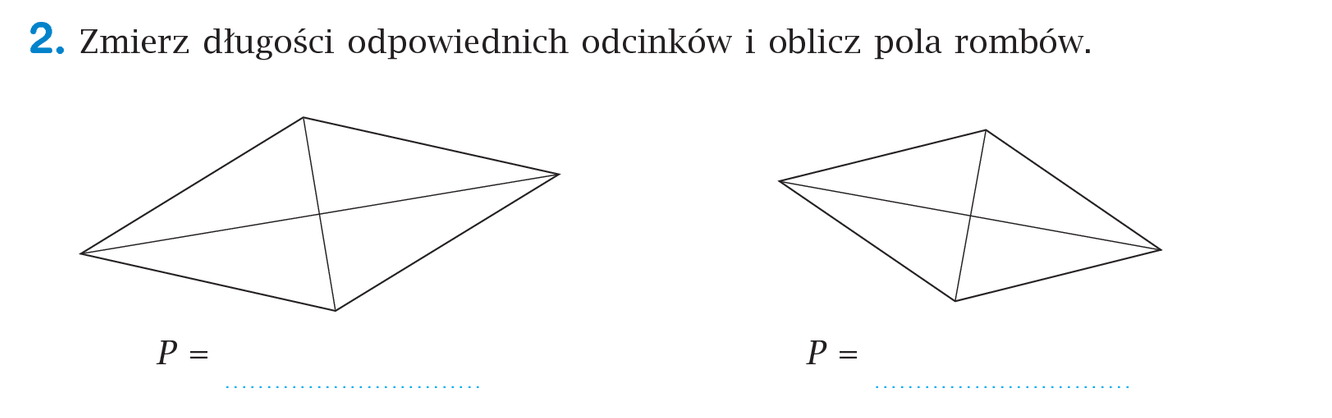 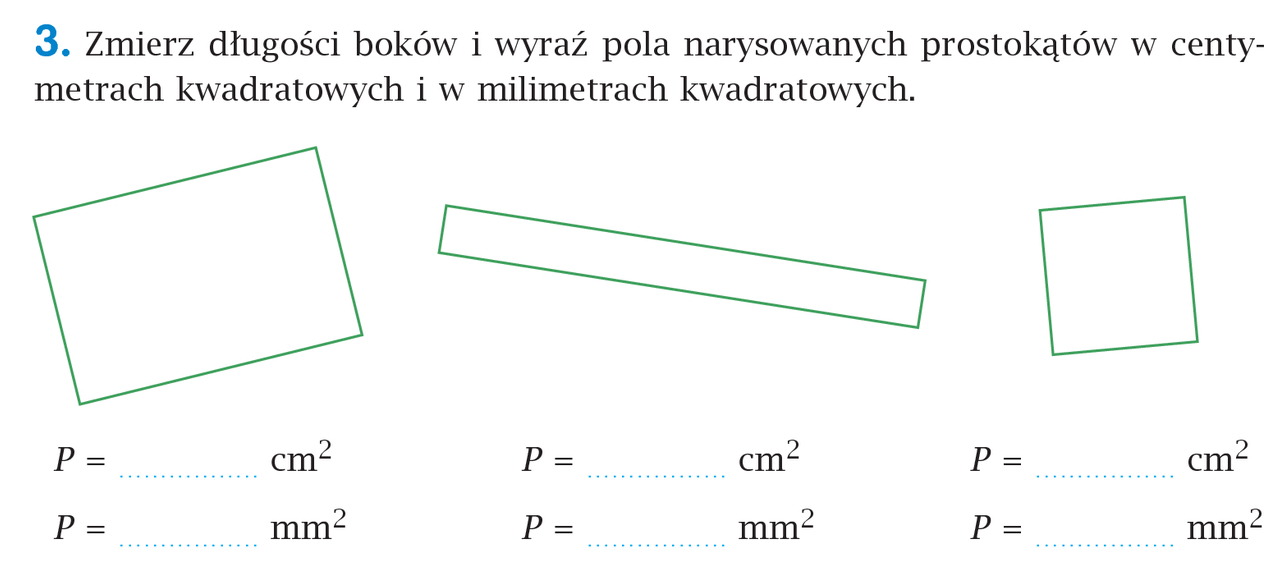 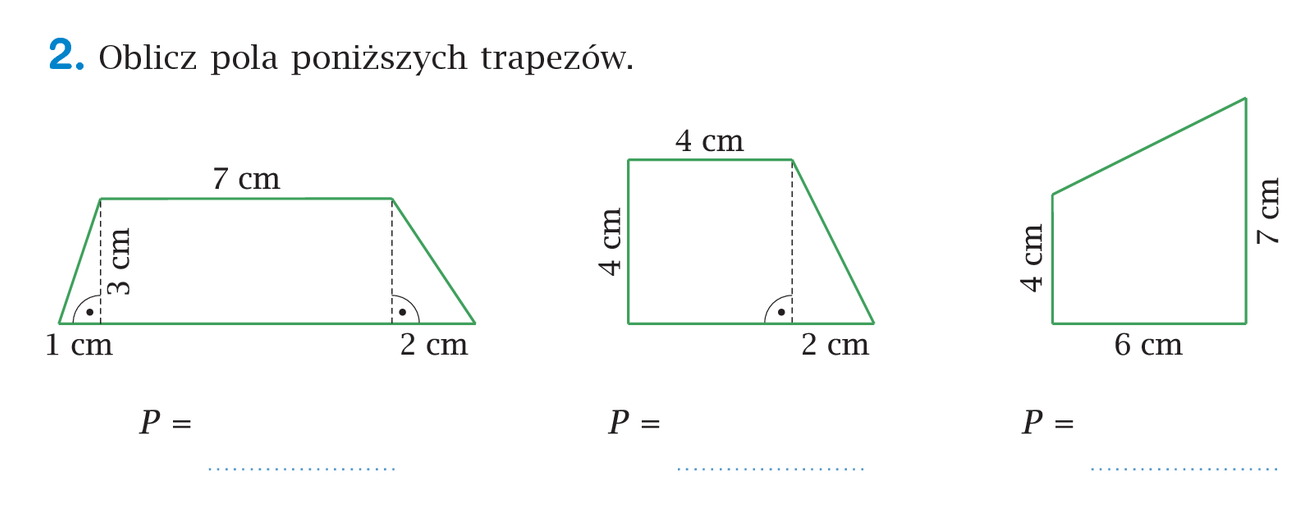 